RUN with the (ILHY)-PAC
2021 IL Hy-PAC Dental Hygiene Fundraiser 
5K Virtual Walk/ Run Registration Form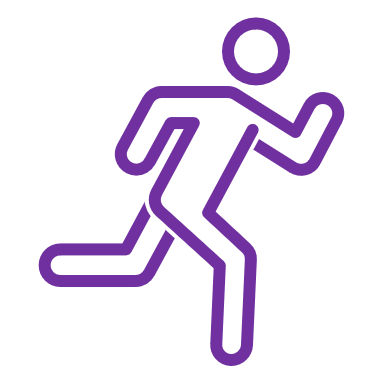 
Enter individually or with your IDHA/SDHA component/group or gather neighbors and family.  Since this is a virtual walk/run, participants will submit their total miles completed, date(s) of participation between October 1- October 31, 2021 and location of 5K walk/run.
PRIZE CATEGORIES TBA, GET READY!!!!Registration fee:    
 $40 per walker/runner
 $25 per DH Student walker/runner     
        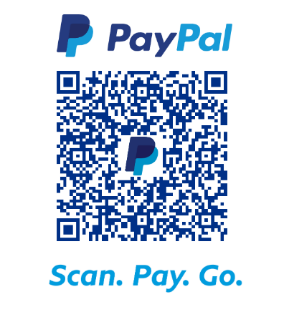 Payment through Hy-Pac PayPal (will have name, Becky Bungee on link) or via mail/check.
Register no later than September 15, 2021 by emailing:Michelle Singley, RDH, EdM, IL Hy-PAC Chair 2021, mmsingley@gmail.com1311 Normandy Drive, Godfrey, IL 62035     
To register please provide the following:Team/Individual Name __________________________________________________________Individual Participant (on team) ____________________________________________IL component name (if applicable) __________________________________________Address ______________________________________________________________(groups participating, please use 1 address for shipment of shirts)phone number _________________________________________________________email address __________________________________________________________unisex shirt size (please circle)       XS    M    L   XL   XXL  XXXL (Company recommends to “size up”) 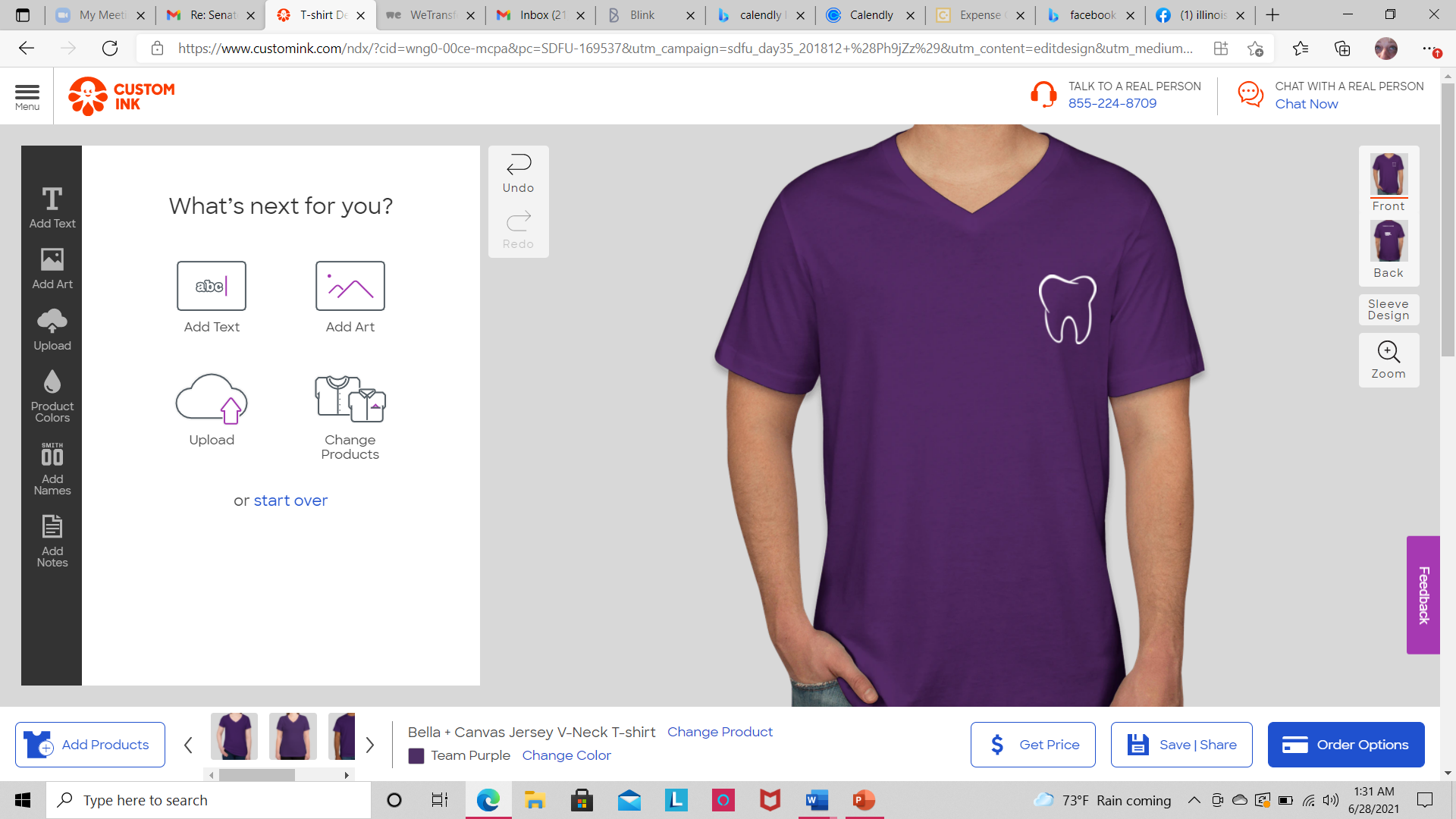 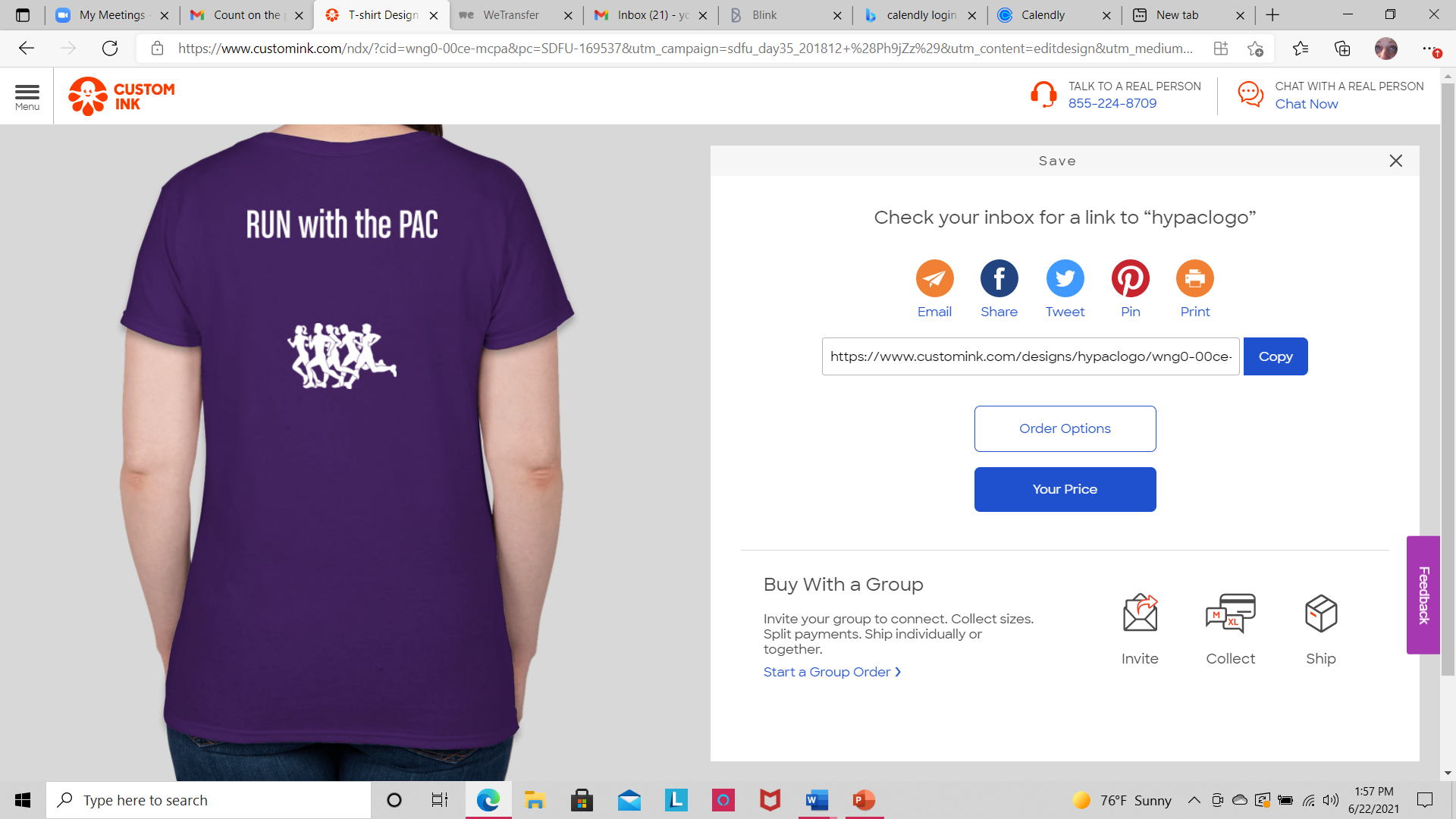 